Производственный контроль в области промышленной безопасности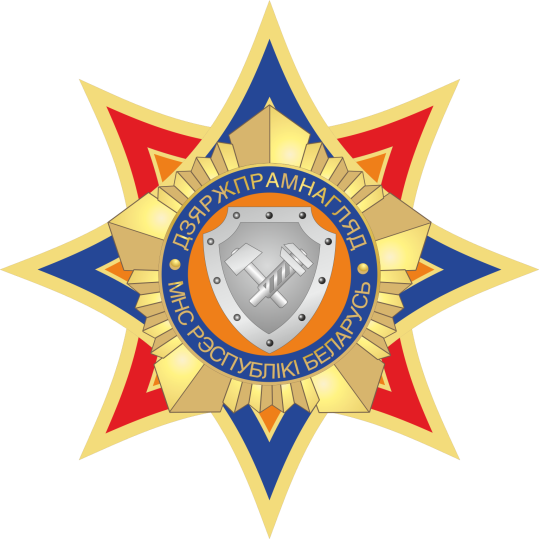 Промышленная безопасность – состояние защищенности жизненно важных интересов личности и общества от возникновения аварий и инцидентов, обеспеченное комплексом организационных и технических мероприятий, установленных Законом о промышленной безопасности и иными актами законодательства. Не стоит путать или отождествлять промышленную безопасность и сферу охраны труда. Цель этой деятельности – предотвращение аварийных ситуаций, снижение травматизма работников, сведение к минимуму последствий аварий и ущерб от работы объекта.  А цель сферы охраны труда - сохранение здоровья и жизни работников. Например – аварии на производствах могут не нести угрозы жизни и здоровью сотрудников, поэтому сфера охраны труда не имеет к их ликвидации никакого отношения. Такие аварии – сфера деятельности промышленной безопасности. В тоже время, принести вред здоровью могут и не аварийные ситуации, которые подпадают под действие охраны труда.Субъектами промышленной безопасности являются юридические лица, в том числе иностранные и международные юридические лица, организации, не являющиеся юридическими лицами (далее – юридические лица), а также индивидуальные предприниматели, осуществляющие деятельность в области промышленной безопасности.Объектами отношений в области промышленной безопасности являются опасные производственные объекты, потенциально опасные объекты и технические устройства.На каких предприятиях необходим производственный контроль?Согласно ст.26 Закона «О промышленной безопасности» от 5 января 2016 года (далее – Закон) производственный контроль обязан осуществлять каждый субъект промышленной безопасности (далее – субъект), который эксплуатирует опасные производственные объекты (далее – ОПО) и (или) потенциально опасные объекты (далее – ПОО). При этом, перечни ОПО и ПОО приведены в соответствующих приложениях (№1 и №2) к Закону.Кто должен организовывать и осуществлять производственный контроль?Согласно ст.29 Закона руководитель субъекта в установленном порядке возлагает обязанности по осуществлению производственного контроля на лиц, ответственных за осуществление производственного контроля и (или) вводит в штат должность инженера по промышленной безопасности.В определенных случаях (наличие в эксплуатации у субъекта хотя бы одного ОПО I и (или) II типов) вышеуказанные лица вводятся в состав отдельного структурного подразделения (службы промышленной безопасности). При этом, руководитель указанной службы, также, как и лица, ответственные за осуществление производственного контроля, и инженеры по промышленной безопасности подчиняются напрямую руководителю субъекта (или его обособленного подразделения) либо его заместителю, ответственному за организацию промышленной безопасности в субъекте промышленной безопасности или его обособленном подразделении (на большинстве предприятий, это, как правило, главный инженер).Справочно: Закон предусматривает и определенные квалификационные требования к назначаемым лицам, а именно: лица, ответственные за осуществление производственного контроля должны иметь высшее техническое образование и необходимую подготовку по вопросам промышленной безопасности.Каков порядок проведения контроля и какие записи при этом ведутся?Сегодняшнее законодательство не устанавливает для субъекта четкого регламента проведения производственного контроля, как это было ранее определено в «Правилах организации и осуществления производственного контроля за соблюдением требований промышленной безопасности на опасных производственных объектах», утв. постановлением МЧС от 28.06.2000 №11 (документ утратил силу с 10.08.2016 в связи с принятием нового Закона).В ст.29 Закона указано, что руководители субъекта сами должны установить для себя требования (регламент и правила) к осуществлению производственного контроля путем утверждения соответствующих Положений о порядке организации и осуществления производственного контроля (далее – Положение). Утверждаемые на предприятиях Положения должны соответствовать «Примерному положению об организации и осуществлении производственного контроля в области промышленной безопасности», утв. постановлением МЧС от 15.07.2016 N 37. Изучив основные задачи и составляющие производственного контроля (пп.4,5 указанного Примерного положения), стоит обратить внимание на то, что функции ответственных лиц (или инженеров по промышленной безопасности) не ограничиваются только проведением собственно контроля (в виде проверок объектов), а включают и ряд других мероприятий (таких как: разработка ЛНПА по промышленной безопасности, организация проведения подготовки и проверки знаний работников субъекта по промышленной безопасности и мн. другое).В ст.29 Закона «О промышленной безопасности» законодатели дают возможность руководителю субъекта промышленной безопасности, который эксплуатирует ОПО и (или) ПОО, ввести в штат должность инженера по промышленной безопасности с целью возложения на него обязанностей по организации и проведению производственного контроля за соблюдением требований промышленной безопасности. Изучив положения данной статьи Закона многие руководители пожелали пополнить свой штат таким специалистом, однако, при этом, не учли множество важных аспектов.Кого можно назначить на должность «инженер по промышленной безопасности»?Для начала необходимо четко понимать, что «инженер по промышленной безопасности» – это должность! Для назначения на эту должность у работника должно быть специальное образование, а именно высшее образование по соответствующему направлению (виду профессиональной деятельности). Такое образование на сегодняшний день можно получить, например, в Университете гражданской защиты МЧС РБ, где обучают инженеров по промышленной и по пожарной безопасности. При отсутствии указанного образования назначать специалистов на эти должности (в том числе на условиях совмещения или совместительства) нельзя.Что же делать, если специалиста с таким образованием в штате предприятия нет, а до ближайшего выпуска молодых специалистов из Университета гражданской защиты МЧС РБ (или до получения второго высшего образования соответствующим работником субъекта) еще достаточно много времени? Кто будет осуществлять производственный контроль (а это обязанность руководителя субъекта)? Ответ на этот вопрос дается в той же 29 статье Закона, а именно: за руководителем субъекта остается выбор, т.е. вместо инженера по промышленной безопасности можно просто возложить соответствующие обязанности на ответственное лицо (имеющее высшее техническое образование по любому направлению и необходимую подготовку).В каких же ситуациях прием на работу такого специалиста будет обоснован? Это, несомненно, в тех случаях, когда у субъекта много разноплановых, территориально удаленных, технически сложных и т.п. подлежащих контролю объектов ОПО и (или) ПОО, и, особенно тогда, когда некоторые из этих объектов относятся к ОПО I и (или) II типов опасности (заметим, что в этих случаях, согласно Закону, этот специалист будет работать уже не в одиночке, а составе структурного подразделения, т.н. «службы промышленной безопасности»).Безусловно, добиться более качественного и в полном объеме проведения производственного контроля на предприятии можно вводя в штат отдельную должность (инженер по промышленной безопасности), т.к. для этого специалиста организация и проведение производственного контроля – его основная работа. В то время, как возложение обязанностей по проведению производственного контроля на должностных лиц проводится без освобождения их от выполнения основной работы (по занимаемой должности), т.е. таким лицам руководитель вменяет дополнительные обязанности на выполнение которых требуется и дополнительное время, а таким временем не каждый специалист и не всегда располагает.Оценить все эти моменты: нужен ли отдельно в штате инженер по промышленной безопасности (если нужен- то сколько); сколько назначать ответственных за проведение производственного контроля; назначать ли только ответственных лиц или принять в штат еще и несколько инженеров по промышленной безопасности – может только руководитель субъекта промышленной безопасности или его заместитель, ответственный за организацию промышленной безопасности (как правило, это главный инженер). При проведении такой оценки он должен в первую очередь обращать внимание на следующее: а смогут ли назначенные (и (или) принятые в штат) лица в полном объеме и качественно выполнять свои обязанности по осуществлению производственного контроля. Для этого руководитель должен также учесть количество ОПО и (или) ПОО, численный состав работников на них, их территориальную удаленность и многое другое.Обратите внимание! Закон не обязывает Вас брать в штат именно инженера по промышленной безопасности, он дает Вам выбор в подборе специалистов для проведения контроля, сделать который можно проведя всестороннюю оценку вышеуказанных факторов.Основные функциональные обязанности инженера по промышленной безопасностиНиже остановимся на основных обязанностях инженера по промышленной безопасности. К ним относятся:собственно, контроль за соблюдением работниками ОПО и/или ПОО требований промышленной безопасности, в т.ч. контроль за своевременным проведением необходимых испытаний, технических освидетельствований и технического диагностирования оборудования и устройств, применяемых на ОПО и/или ПОО, ремонтом и поверкой средств измерений;разработка и пересмотр (совместно с руководителями подразделений) инструкций по промышленной безопасности, иных локальных нормативных правовых актов организаций, содержащих требования по промышленной безопасности;организация и контроль проведения обучения и проверки знаний у работников субъекта;разработка планов мероприятий по обеспечению промышленной безопасности и контроль за своевременным и качественным их выполнением, в том числе планов мероприятий по локализации аварий и инцидентов, и ликвидации их последствий; а также контроль за выполнением мероприятий, отраженных в выданных им же (или органами надзора) предписаниях;доведение до сведения работников ОПО и (или) ПОО информации об изменении законодательства в области промышленной безопасности;участие в техническом расследовании причин аварий, инцидентов, произошедших в субъекте промышленной безопасности, а также проведение анализа причин их возникновения и контроль за реализацией мероприятий, принятых по результатам расследования, в т.ч. ведение и хранение соответствующих документов, сопутствующих расследованию (журналы, акты и т.п.);и ряд других обязанностей (в соответствии с основными задачами производственного контроля, изложенными в п. 4,5 Примерного положения об организации и осуществлении производственного контроля в области промышленной безопасности, утв. Постановлением МЧС от 15.07.2016 N 37).Как видим, в обязанности данного специалиста входит не только контроль за соблюдением требований промышленной безопасности на объектах в том виде, как мы его понимаем, но и ряд других довольно трудоемких мероприятий.Лицо, ответственное за осуществление производственного контроля в области промышленной безопасности назначается и освобождается от должности приказом директора организации.Лицо, ответственное за осуществление производственного контроля в области промышленной безопасности непосредственно подчиняется ответственному за организацию производственного контроля за промышленной безопасностью.В своей работе ответственный за осуществления производственного контроля за промышленной безопасностью должен руководствоваться действующим законодательством, приказом и распоряжениями организации, а также действующими нормативными документами. В заключение стоит отметить, что, к сожалению, практически ни одна проверка Госпромнадзора не обходится без замечаний по порядку проведения и (или) организации производственного контроля в области промышленной безопасности. Любые замечания надзорных органов чреваты для соответствующих должностных лиц различными санкциями: дисциплинарными взысканиями (замечаниями, выговором и.т.п.), внеочередной проверкой знаний в комиссии Госпромнадзора, административными взысканиями в виде штрафов. В последнее время достижение промышленной безопасности становится все более сложной задачей из-за постоянно меняющихся условий труда и производственных процессов. Законы и правила безопасности постоянно совершенствуются, создавая все более безопасные рабочие места. Работодатели должны понимать и приспосабливаться к этим изменениям, а также сообщать о них своим сотрудникам и обеспечивать, чтобы они могли действовать в соответствии с ними. Только таким образом мы вместе скажем травматизму НЕТ!Ведущий государственный инспекторМозырского    межрайонного   отделаГОУ Госпромнадзора                                                     П.Н.Скоростецкий